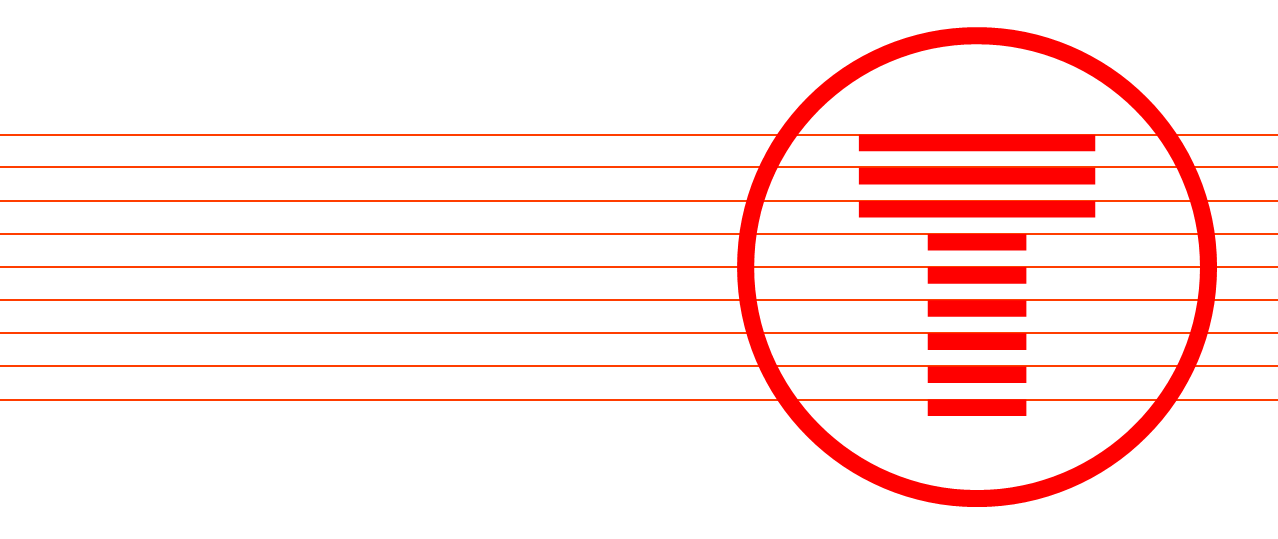 Cyfarfu’r fforwm ar 7 Mawrth 2023, 13:00 – 15:00Yn bresennol Aelodau’r Fforwm Trafnidiaeth Cymru Nodyn gan y Cadeirydd, {Nichole Sarra } “Rwy’n falch iawn bod sesiwn y Fforwm wedi mynd yn dda iawn. Hoffwn ddiolch i’r aelodau a oedd yn gallu bod yn bresennol am eich amser a’ch cyfraniadau, a hefyd i’r cyflwynwyr a fu’n trafod amrywiaeth o bynciau gyda ni. Cawsom drafodaethau buddiol am gyfleoedd a heriau allweddol ar gyfer y dyfodol, gan gynnwys y model newydd ar gyfer gweithrediadau rheilffyrdd ac ailfeithrin hyder mewn trafnidiaeth gyhoeddus. Hoffwn eich annog i barhau i gyfrannu ar y pynciau hyn – mae’r amser yn y sesiwn yn eithaf byr a hoffwn hefyd gynnwys y rheini nad ydynt yn gallu ymuno â ni; er mwyn elwa ar brofiad a chyngor eang y panel i gefnogi Trafnidiaeth Cymru i gynllunio yn ystod y cyfnod pwysig hwn.”                                                                                                   Agenda Cyflwyniad i Fforwm Rhanddeiliaid Rhanbarthol Cymru a’r Gororau – Nichola Sarra (Rheolwr Rhanddeiliaid TrC a Chadeirydd y Fforwm Rhanbarthol)Rhoddwyd cyflwyniad gan Nichole Sarra, Rheolwr Rhanddeiliaid ar gyfer ardal gororau Rhwydwaith Cymru a’r Gororau. Dyma’r fforwm rhanbarthol cyntaf yn 2023, a’r unig eitem ar yr agenda oedd ymgynghoriad Gwella Teithio Canol Casnewydd. Ymgynghoriad Gwella Trafnidiaeth Canol Casnewydd – Gareth Potter (Uwch Reolwr Prosiect TrC) Fe wnaeth y Cadeirydd gyflwyno Gareth Potter, Uwch Reolwr Prosiect yn Trafnidiaeth Cymru i roi trosolwg o’r cyflwyniad ar ymgynghoriad Gwella Teithio Canol Casnewydd, sy’n weithredol rhwng 24 Chwefror 2023 a 6 Ebrill 2023. Dywedodd Gareth wrth y rhai a oedd yn bresennol fod y prosiect yn deillio o Gomisiwn Trafnidiaeth De-ddwyrain Cymru, a gadeiriwyd gan yr Arglwydd Burns. Yn hwnnw, crewyd 58 o argymhellion terfynol i wella trafnidiaeth gyhoeddus a chysylltiadau teithio llesol yn ardal De-ddwyrain Cymru. Dangoswyd manylion yr amserlen, sut oedd y prosiect wedi cyrraedd heddiw – Adroddiad Terfynol o argymhellion gan Gomisiwn Trafnidiaeth De-ddwyrain Cymru – Tachwedd 2020Derbyniwyd yr Adroddiad Terfynol mewn egwyddor gan Lywodraeth Cymru – Ionawr 2021 Sefydlwyd Bwrdd Cyflawni Burns i fwrw ymlaen ag argymhellion – Mawrth 2021 Adroddiad blynyddol cyntaf Bwrdd Cyflawni Burns, lle cafodd cynllun peilot bysiau am ddim ei lansio ar gyfer Casnewydd – Ionawr 2022 Ail adroddiad blynyddol Bwrdd Cyflawni Burns – Ionawr 2023Mae bwrdd yr uned gyflenwi yn cael ei gadeirio’n annibynnol gan yr Athro Simon Gibson a Dr Lynn Sloman, sy’n cydweithio â chynghorau Caerdydd, Casnewydd a Sir Fynwy yn y drefn honno. Tasg yr uned gyflenwi yw dechrau adeiladu’r rhwydwaith o argymhellion amgen a nodir yn adroddiad terfynol y Comisiwn o fis Tachwedd 2020. Aeth Gareth ymlaen i egluro tri o’r prosiectau presennol y mae ei dîm wedi’u neilltuo iddynt hefyd, sef: Prosiect Coridor Caerdydd i Gasnewydd, a fu’n destun ymgynghoriad cyhoeddus yn 2022. Prosiect Seilwaith Canol Casnewydd a Chynlluniau Peilot Newid Ymddygiad (Prosiect Gwella Teithio Canol Casnewydd), sef y prosiect sy’n destun ymgynghoriad ar hyn o bryd rhwng mis Chwefror a mis Ebrill 2023 ac sy’n cael ei gyflwyno.Parcio a Theithio Mynediad Cyffordd Twnnel Hafren, darparu mynediad bws newydd a chysylltiad posibl â’r draffordd. Cynhaliwyd Ymgynghoriad Cyhoeddus ar gyfer y prosiect hwn yn 2022. Dangoswyd amserlen ddatblygu gyfredol a ddiweddarwyd o ail adroddiad blynyddol Bwrdd Cyflawni Burns. Roedd hynny’n datgan yr awydd i sicrhau cyllid a chyflawni’r tri phrosiect hyn erbyn 2026 yn unol â’r rhagolygon presennol. Eglurodd Gareth fod yr argymhellion ar gyfer gwella’r rheilffyrdd, gan gynnwys pum gorsaf newydd a gwasanaethau gwell i deithwyr, yn cael eu datblygu gan dîm ar wahân yn Trafnidiaeth Cymru fel rhan o Raglen Prif Linell De Cymru. Symudodd Gareth ymlaen i ddarparu’r amserlen bresennol ar gyfer prosiect Gwella Teithio Canol Casnewydd: 2021-2022 – Camau 1-2a WelTAG 2022-2023 – Cam 2b WelTAG ac Ymgynghoriad Cyhoeddus 2023-2024 – Cyflwyno’r Achos Busnes Terfynol i Lywodraeth Cymru Nod cynnig y prosiect yw ei gwneud yn haws teithio i Orsaf Drenau Casnewydd, canol y ddinas a Glan yr Afon drwy gylchfan cyffordd Old Green. Bydd y cynnig hwn yn ei gwneud yn haws i bobl deithio ar Fws, Cerdded a Beicio. Dyma’r pum nod sydd i’w cyflawni ar gyfer y prosiect hwn: Gwneud y newid rhwng trên a bws yn yr orsaf drenau yn fwy cyfleus a chyflym. Gwneud teithio drwy gerdded, beicio, bws a thrên yn ôl ac ymlaen o’r Orsaf Drenau a Chanol y Ddinas yn haws.Gwella profiad teithwyr a’r croeso yn yr orsaf drenau.Darparu llwybrau cerdded a beicio o ansawdd da i’r orsaf drenau a chanol y ddinas, sy’n ddiogel ac yn ddeniadol. Creu amgylchedd gwyrdd ac iach sy’n canolbwyntio ar bobl o amgylch yr orsaf drenau, Old Green a glan yr afon. Yna, dangoswyd delweddau cyn ac ar ôl o ran 1 a rhan 2 y prosiect a sut byddai’r newidiadau a’r gwelliannau arfaethedig yn edrych ac yn gweithio i’r ardal.Rhan 1 – Gorsaf Drenau Casnewydd a Heol y Frenhines Rhan 2 – Cyffordd Old Green a Glan yr Afon Byddai cynigion newidiadau Rhan 1 i Orsaf Drenau Casnewydd i Heol y Frenhines yn cynnwys: 
Adleoli’r safle tacsis presennol yn nes at fynedfa’r orsaf, lle mae’r cyfleuster codi a gollwng presennol. Creu chwe lle parcio ar gyfer bysiau lle bydd y safle tacsis presennol yn gwella’r cysylltedd rhwng bysiau a threnau. Posibilrwydd o gyfleuster storio beiciau neu gynllun llogi beiciauGwelliannau i greu lleoedd ar hyd Heol y FrenhinesMae’r cynigion hyn yn cael eu dangos yn fyw i’r cyhoedd fel rhan o’r ymgynghoriad er mwyn rhoi adborth ar arolwg ar-lein ar farn pobl ynghylch sut byddai’r cynigion a gyflwynir yn gwella ac yn annog defnyddio cysylltedd bysiau a threnau. Mae Gareth yn egluro bod sawl rheswm dros gynigion rhan 2: Cysylltiad ar gyfer trigolion sy’n byw ar ochr ddwyreiniol y ddinas ac yn ceisio cyrraedd canol y ddinas gan fod angen croesi sawl tanlwybr a phont droed ar hyn o bryd. Diogelwch y tanlwybrau hynny yn y nos i drigolion y ddinas Mae cynllun presennol y gyffordd yn mynd yn groes i Flaenoriaeth Strategaeth Drafnidiaeth Cymru. Ar yr adeg hon, chwaraeodd Gareth fideo yn cyfleu sut byddai’r holl newidiadau’n edrych. Byddai cynigion Rhan 2 newidiadau i gyffordd Old Green a Glan yr Afon yn cynnwys: Cyffordd gryno newydd a fyddai’n rhoi blaenoriaeth i gerdded, beicio a bws yn y cyfeiriad sydd ei angen. Gât fysiau bwrpasol i adael gorsaf fysiau Sgwâr y Farchnad (Rhodfa’r Brodyr) i ddychwelyd tua’r De. Llwybrau beicio a cherdded ar wahân er mwyn diogelwch. Tynnu tanlwybrau, a fyddai’n arwain at gerdded a beicio ar lefel fwy uniongyrchol ar yr wyneb. Esboniwyd bod rhan 2 y prosiect hwn, sef Old Green i Lan yr Afon, yn cael ei gyflwyno fel tri opsiwn o’i gymharu â rhan 1, sydd, fel yr eglurodd Gareth, yn un opsiwn cysyniad. Dyma’r tri opsiwn yn rhan 2: Opsiwn A – Cydbwysedd rhwng y Buddion, byddai hyn yn golygu dull cydbwysedd rhwng beicio, cerdded, bysiau a mannau gwyrdd cyhoeddus. Opsiwn B – Ffocws ar fannau cyhoeddus, byddai Glan yr Afon yn cael ei hyrwyddo wrth greu mannau cyhoeddus gwyrdd. Fodd bynnag, byddai’n achosi mwy o oedi i draffig a bysiau o’i gymharu ag opsiwn A. Opsiwn C – Ffocws yr Orsaf Fysiau, byddai gofod presennol gorsaf fysiau Sgwâr y Farchnad yn cael ei gynyddu i annog mwy o weithgarwch bysiau. Fodd bynnag, byddai eto’n achosi’r un oedi ag opsiwn B, y mae opsiwn A yn ei liniaru. Yn olaf, dangosodd Gareth y pethau terfynol i’w hystyried gan y cyhoedd yn yr ymgynghoriad, sef yr hen furluniau gwyrdd, ar y gylchfan ei hun ac yn y tanlwybrau. Mae’r ymgynghoriad yn gofyn i breswylwyr beth fydden nhw’n hoffi i ni ei wneud gyda’r murluniau gan ein bod ni’n deall yn TrC a Chyngor Dinas Casnewydd beth yw pwysigrwydd a threftadaeth y murluniau hyn i bobl Casnewydd. Roedd sleidiau terfynol y cyflwyniad yn crybwyll y camau nesaf ar ôl yr ymgynghoriad. Fel sy’n cael ei ddangos gan Gareth yn y cyflwyniad, mae’r prosiect ar hyn o bryd ar Gam 3 WelTAG, sef ymgynghoriad cyhoeddus. Yna, gan arwain at gamau 4 a 5, nodi’r dyluniad a ffefrir ac adeiladu’r cynllun opsiwn a’r gwaith monitro ar ôl agor. Yna, fe wnaeth Gareth wahodd Nicole i helpu i esbonio strategaeth gyfathrebu TrC a Chyngor Dinas Casnewydd ar gyfer yr ymgynghoriad a oedd yn canolbwyntio ar ddeunyddiau a dulliau cyfathrebu cynhwysol, dwyieithog a hygyrch. Drwy wahanol lwyfannau ac offer fel: Y Pencadlys Ymgysylltu Digwyddiadau galw heibio cyhoeddusYmgyrchoedd hysbysebu ar y cyfryngau cymdeithasol ar-leinDatganiadau i’r wasg. Bwletinau a chylchlythyrau Llythyrau i randdeiliaid Copïau papur ar gyfer cais y preswylydd Aeth Nicole ymlaen i egluro bod TrC yn ddiweddar wedi caffael platfform ymgysylltu newydd sy’n cael ei ddefnyddio ar gyfer yr ymgynghoriad, ac mae wedi cael ei ddefnyddio ar gyfer ymgynghoriadau eraill TrC o’r enw Y Pencadlys Ymgysylltu. Mae’r llwyfan yn golygu bod modd arddangos gwybodaeth a’i defnyddio mewn fformat mwy hwylus a hygyrch. Gall y rheini sydd â diddordeb yn yr ymgynghoriad gael mynediad at y dudalen a chael dolenni at ddogfennau ategol, rendro fideos ac ateb yr arolwg cyhoeddus. Hyd yma, mae’r ymatebion i’r arolwg wedi bod dros 1000 o bobl o fewn yr wythnosau cyntaf ar ôl i’r ymgynghoriad fynd yn fyw. Daeth y cyflwyniad i ben wedyn, ac roedd yr ystafell yn agored i gwestiynau. Ni ofynnwyd unrhyw gwestiynau o’r fath i Gareth, ar wahân i bwyntiau a godwyd gan Christian Schmidt y mae Richard Gibson o Gyngor Dinas Casnewydd wedi’u hateb ar ran Gareth.Cafodd Richard Gibson ei wahodd i siarad gan Gareth. Croesawodd Richard y gwaith sy’n cael ei wneud ar yr ymgynghoriad a’r cydweithio rhwng TrC a Chyngor Dinas Casnewydd. Roedd yn cydnabod bod cynigion yr ymgynghoriad yn heriau y maent wedi bod yn ceisio’u datrys ers blynyddoedd, roedd yn falch o weld cynigion yn cael eu cyflwyno i’r cyhoedd ac roedd yn croesawu aelodau'r fforwm i gymryd rhan yn yr arolwg a rhoi adborth. Camau Gweithredu Codwyd y camau gweithredu isod yn ystod y fforwm, a rhoddir sylw iddynt cyn y Fforwm Rhanbarthol nesaf lle bo hynny’n bosib. Y Fforwm Rhanddeiliaid Rhanbarthol Nesaf Mae Fforwm Rhanddeiliaid Rhanbarthol nesaf Cymru a’r Gororau wedi’i drefnu ar gyfer diwedd mis Mehefin 2023. Bydd y cyfarfod yn cael ei gynnal ar-lein ar lwyfan Microsoft Teams rhwng xx:xx – xx:xx. Christian Schmidt Cyngor Sir Fynwy Gemma Lelliott Lindsey McDonald Michelle RolesTransport Focus CymruRich Middleton Great Western Railways Richard Gibson Cyngor Dinas Casnewydd Toby Rackliff(Cadeirydd) Nichole SarraRheolwr Rhanddeiliaid Alex ChungSwyddog Ymgysylltu â’r Gymuned Gareth Potter Uwch Reolwr Prosiectau Emily StaplesRheolwr Prosiect Louise Price-David Partner Busnes Cyfathrebu Cam Gweithredu Beth fydd yn cael ei wneud?